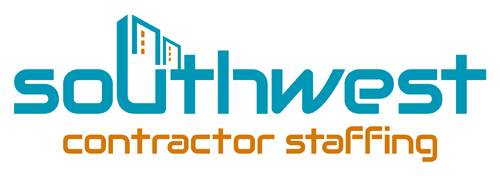 SCS Staffing Weekly Scorecard-Account ManagerWeek:Name:Number of Job Site Visits Office Visits Number of Referrals # of New Clients# of weekly Job OrderCompany# of Hours Billed Gross Margin Average Associations/Mixers